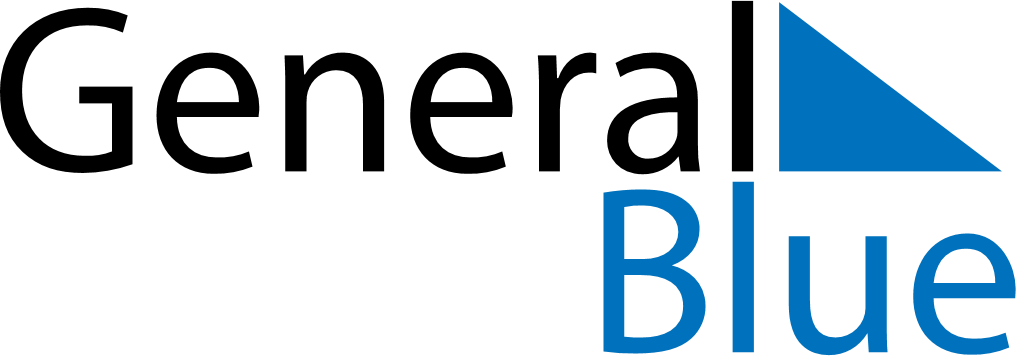 October 2030October 2030October 2030BurundiBurundiMONTUEWEDTHUFRISATSUN12345678910111213Rwagasore Day1415161718192021222324252627Ndadaye Day28293031